Муниципальное бюджетное дошкольное образовательное учреждение д/с «Маленькая страна»Конспект образовательной деятельности с детьмиподготовительной группы компенсирующей направленностиТема: « Удивительные ложки»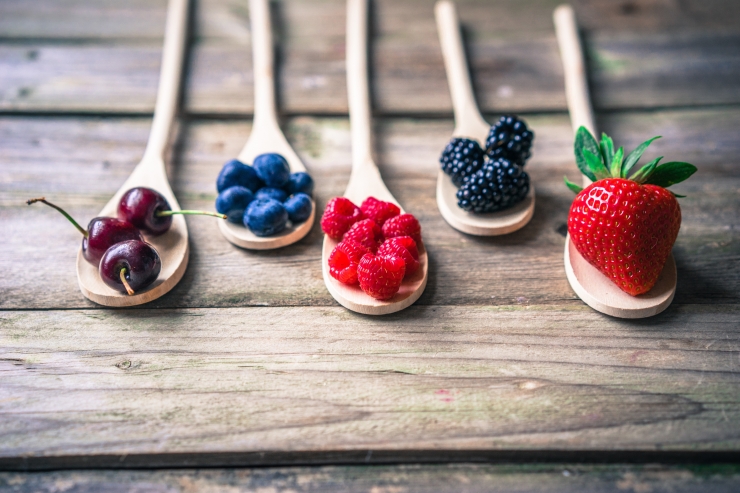 Рузанова Татьяна Александровна             воспитатель МБДОУ детский сад                                                                              «Маленькая страна»	Курагино, 2017Конспект организованной образовательной деятельности с детьми подготовительной группы«Лаборатория ложек» (в рамках проекта «Посудное царство»)Цель: Создание социальной ситуации развития в процессе исследовательской  деятельности посредством изучение ложки.Задачи:- Создать условия для развития исследовательских способностей посредством проведения опытов;- Обеспечить  условия для  развития  поисковых способностей (систематизировать и делать умозаключения);- Обеспечить условия для развития самостоятельности и инициативы в исследовательской деятельности;- Воспитывать чувство удовлетворения от участия в коллективной работе;- Стимулировать речевую активность посредством употребления слов, обозначающих качества, признаки и свойства предметов; высказывания детьми своих мыслей и предположений (речевое развитие).Оборудование: бейджи, фартуки, ложки: деревянные, металлические, пластмассовые, коробка, письмо, схемы, карточки с предполагаемыми ответами, доска, указка, тазики с водой, чайники с теплой водой, полотенца, магнитофон, слайд презентация.  Организация детских видов деятельностей:Совместная деятельность ребенка со взрослым;Совместная деятельность ребенка со сверстниками;Ход образовательной деятельностиОрганизация рабочего пространстваДеятельность взрослогоДеятельность взрослогоДеятельность взрослогоДеятельность детейДеятельность детейДеятельность детейДеятельность детейПсихолого-педагогические условия/задачиВводная часть (организационный и мотивационный момент)Вводная часть (организационный и мотивационный момент)Вводная часть (организационный и мотивационный момент)Вводная часть (организационный и мотивационный момент)Вводная часть (организационный и мотивационный момент)Вводная часть (организационный и мотивационный момент)Вводная часть (организационный и мотивационный момент)Вводная часть (организационный и мотивационный момент)Вводная часть (организационный и мотивационный момент)Детям приготовлены места (на стульях или на ковре)Воспитатель предлагает детям поиграть в исследователей. На данном этапе выясняется кто такой исследователь, чем он занимается, в какой одежде он работает.Предлагает преобразиться в исследователей и пройти в лабораторию.Воспитатель предлагает детям поиграть в исследователей. На данном этапе выясняется кто такой исследователь, чем он занимается, в какой одежде он работает.Предлагает преобразиться в исследователей и пройти в лабораторию.Воспитатель предлагает детям поиграть в исследователей. На данном этапе выясняется кто такой исследователь, чем он занимается, в какой одежде он работает.Предлагает преобразиться в исследователей и пройти в лабораторию.Дети отвечают на вопросы.Одевают специальную одежду/атрибуты исследователей. Дети отвечают на вопросы.Одевают специальную одежду/атрибуты исследователей. Дети отвечают на вопросы.Одевают специальную одежду/атрибуты исследователей. Дети отвечают на вопросы.Одевают специальную одежду/атрибуты исследователей. Мотивировать детей на проявление познавательного интереса.В группе организован большой стол (дети должны иметь возможность сесть вокруг стола или свободно передвигаться). На столе стоит коробка. В группе стоят стулья по количеству детей и стоит магнитная доска.- Как вы думаете, откуда могли принести нам эту коробку?  Предмет нашего исследования находится в ней. - Коллеги как нам узнать, не открывая коробки, что же там находится? Мы выслушали ваши предположения, а теперь посмотрим, что же нам прислали. - Что вы видите? Предметом нашего исследования является ложка.- Как вы думаете, а они одинаковые? (металлические, пластмассовые, деревянные)  Ложка из пластмассы какая? Ложка из металла какая? Ложка из дерева какая? Давайте разделимся  на подгруппы и разложим наши группы ложек на разные столы. -Как же мы разделимся поровну? Коллеги здесь еще послание. «Ребята группы «Задоринки» мы знаем, что вы любите все исследовать и быть исследователями, пожалуйста, помогите нам решить спор. Детский сад хочет закупить новые ложки, но проблема в том, что мы не знаем из какого материала лучше купить ложки: ложки из металла или пластмассы, а может из дерева?.. Мы повара, уверенны, что вы нам поможете, и примите правильное решение. Мы высылаем вам схемы, с помощью которых вы сможете исследовать ложки. Давайте рассмотрим схемы. Проходите в конференц зал.- Как вы думаете, откуда могли принести нам эту коробку?  Предмет нашего исследования находится в ней. - Коллеги как нам узнать, не открывая коробки, что же там находится? Мы выслушали ваши предположения, а теперь посмотрим, что же нам прислали. - Что вы видите? Предметом нашего исследования является ложка.- Как вы думаете, а они одинаковые? (металлические, пластмассовые, деревянные)  Ложка из пластмассы какая? Ложка из металла какая? Ложка из дерева какая? Давайте разделимся  на подгруппы и разложим наши группы ложек на разные столы. -Как же мы разделимся поровну? Коллеги здесь еще послание. «Ребята группы «Задоринки» мы знаем, что вы любите все исследовать и быть исследователями, пожалуйста, помогите нам решить спор. Детский сад хочет закупить новые ложки, но проблема в том, что мы не знаем из какого материала лучше купить ложки: ложки из металла или пластмассы, а может из дерева?.. Мы повара, уверенны, что вы нам поможете, и примите правильное решение. Мы высылаем вам схемы, с помощью которых вы сможете исследовать ложки. Давайте рассмотрим схемы. Проходите в конференц зал.- Как вы думаете, откуда могли принести нам эту коробку?  Предмет нашего исследования находится в ней. - Коллеги как нам узнать, не открывая коробки, что же там находится? Мы выслушали ваши предположения, а теперь посмотрим, что же нам прислали. - Что вы видите? Предметом нашего исследования является ложка.- Как вы думаете, а они одинаковые? (металлические, пластмассовые, деревянные)  Ложка из пластмассы какая? Ложка из металла какая? Ложка из дерева какая? Давайте разделимся  на подгруппы и разложим наши группы ложек на разные столы. -Как же мы разделимся поровну? Коллеги здесь еще послание. «Ребята группы «Задоринки» мы знаем, что вы любите все исследовать и быть исследователями, пожалуйста, помогите нам решить спор. Детский сад хочет закупить новые ложки, но проблема в том, что мы не знаем из какого материала лучше купить ложки: ложки из металла или пластмассы, а может из дерева?.. Мы повара, уверенны, что вы нам поможете, и примите правильное решение. Мы высылаем вам схемы, с помощью которых вы сможете исследовать ложки. Давайте рассмотрим схемы. Проходите в конференц зал.Предположения детей.Обследовательские действия детей: раскрывают коробку, рассматривают, трогают, нюхают, сравнивают, измеряют. Рассматривание схем, высказывание предположений.Предположения детей.Обследовательские действия детей: раскрывают коробку, рассматривают, трогают, нюхают, сравнивают, измеряют. Рассматривание схем, высказывание предположений.Предположения детей.Обследовательские действия детей: раскрывают коробку, рассматривают, трогают, нюхают, сравнивают, измеряют. Рассматривание схем, высказывание предположений.Предположения детей.Обследовательские действия детей: раскрывают коробку, рассматривают, трогают, нюхают, сравнивают, измеряют. Рассматривание схем, высказывание предположений.Условия для закрепления сенсорных качеств предмета.Развивать умение детей общаться по поводу совместной деятельности (договариваться, делиться материалами, соблюдать очередность рассматривания предмета).Побуждать детей к речевому общению между собой, организуя диалог.Основная частьОсновная частьОсновная частьОсновная частьОсновная частьОсновная частьОсновная частьОсновная частьОсновная частьПо количеству групп приготовлены столы для исследований.  На них лежат: 2 тазика с водой: один тазик с водой комнатной температуры, второй тазик пустой; Графин с теплой водой; ручки, листочки, схема исследования. -Ребята, мы сможем выполнить это нелегкое задание?  Предлагаем детям разойтись по «мини лабораториям» и приступать к исследованию.По ходу деятельности  в группах детям задаются наводящие вопросы.-Ребята, мы сможем выполнить это нелегкое задание?  Предлагаем детям разойтись по «мини лабораториям» и приступать к исследованию.По ходу деятельности  в группах детям задаются наводящие вопросы.-Ребята, мы сможем выполнить это нелегкое задание?  Предлагаем детям разойтись по «мини лабораториям» и приступать к исследованию.По ходу деятельности  в группах детям задаются наводящие вопросы.Каждая группа берет свою схему. Проводит исследование, фиксирует на листке. Каждая группа берет свою схему. Проводит исследование, фиксирует на листке. Каждая группа берет свою схему. Проводит исследование, фиксирует на листке. Каждая группа берет свою схему. Проводит исследование, фиксирует на листке. Развивать умение детей общаться по ходу деятельности (договариваться).Стимулировать высказывания детьми своих мыслей.Завершение образовательной деятельностиЗавершение образовательной деятельностиЗавершение образовательной деятельностиЗавершение образовательной деятельностиЗавершение образовательной деятельностиЗавершение образовательной деятельностиЗавершение образовательной деятельностиЗавершение образовательной деятельностиЗавершение образовательной деятельностиВ группе стоят стулья по количеству детей, и стоит магнитная доска.Воспитатель приглашает исследователей для оглашения выводов группы.- Коллеги первой группы,  что вы поняли из проделанных опытов? Удобно ли будет кушать пластмассовой ложкой?Воспитатель приглашает исследователей для оглашения выводов группы.- Коллеги первой группы,  что вы поняли из проделанных опытов? Удобно ли будет кушать пластмассовой ложкой?Воспитатель приглашает исследователей для оглашения выводов группы.- Коллеги первой группы,  что вы поняли из проделанных опытов? Удобно ли будет кушать пластмассовой ложкой?Выступление детей по поводу исследования.Выступление детей по поводу исследования.Выступление детей по поводу исследования.Выступление детей по поводу исследования.Развивать умение детей договариваться между собой.Стимулировать к самостоятельному установлению причинно – следственных связей.Вместе с воспитателем дети приходят к выводу, что пластмассовая ложка хрупкая, поэтому она не долговечна. Из нее можно делать подделки.Вместе с воспитателем дети приходят к выводу, что пластмассовая ложка хрупкая, поэтому она не долговечна. Из нее можно делать подделки.Вместе с воспитателем дети приходят к выводу, что пластмассовая ложка хрупкая, поэтому она не долговечна. Из нее можно делать подделки.Вместе с воспитателем дети приходят к выводу, что пластмассовая ложка хрупкая, поэтому она не долговечна. Из нее можно делать подделки.Вместе с воспитателем дети приходят к выводу, что пластмассовая ложка хрупкая, поэтому она не долговечна. Из нее можно делать подделки.Вместе с воспитателем дети приходят к выводу, что пластмассовая ложка хрупкая, поэтому она не долговечна. Из нее можно делать подделки.Вместе с воспитателем дети приходят к выводу, что пластмассовая ложка хрупкая, поэтому она не долговечна. Из нее можно делать подделки.Условия для выражения детьми своих мыслей.Коллеги второй  группы,  что вы поняли из проделанных опытов? Удобно ли будет кушать деревянной  ложкой?Коллеги второй  группы,  что вы поняли из проделанных опытов? Удобно ли будет кушать деревянной  ложкой?Коллеги второй  группы,  что вы поняли из проделанных опытов? Удобно ли будет кушать деревянной  ложкой?Коллеги второй  группы,  что вы поняли из проделанных опытов? Удобно ли будет кушать деревянной  ложкой?Выступление детей по поводу исследования.Выступление детей по поводу исследования.Выступление детей по поводу исследования.Условия для выражения детьми своих мыслей.Приходим к выводу, что деревянная ложка красивая, издает громкий, звонкий звук.  И лучше применять ее в музыке, чем из нее кушать.Играем на ложках фрагмент «Ах, вы сени мои сени»Приходим к выводу, что деревянная ложка красивая, издает громкий, звонкий звук.  И лучше применять ее в музыке, чем из нее кушать.Играем на ложках фрагмент «Ах, вы сени мои сени»Приходим к выводу, что деревянная ложка красивая, издает громкий, звонкий звук.  И лучше применять ее в музыке, чем из нее кушать.Играем на ложках фрагмент «Ах, вы сени мои сени»Приходим к выводу, что деревянная ложка красивая, издает громкий, звонкий звук.  И лучше применять ее в музыке, чем из нее кушать.Играем на ложках фрагмент «Ах, вы сени мои сени»Приходим к выводу, что деревянная ложка красивая, издает громкий, звонкий звук.  И лучше применять ее в музыке, чем из нее кушать.Играем на ложках фрагмент «Ах, вы сени мои сени»Приходим к выводу, что деревянная ложка красивая, издает громкий, звонкий звук.  И лучше применять ее в музыке, чем из нее кушать.Играем на ложках фрагмент «Ах, вы сени мои сени»Приходим к выводу, что деревянная ложка красивая, издает громкий, звонкий звук.  И лучше применять ее в музыке, чем из нее кушать.Играем на ложках фрагмент «Ах, вы сени мои сени»Условия для выражения детьми своих мыслей.Коллеги третьей  группы,  что вы поняли из проделанных опытов? Удобно ли будет кушать металлической  ложкой?Коллеги третьей  группы,  что вы поняли из проделанных опытов? Удобно ли будет кушать металлической  ложкой?Коллеги третьей  группы,  что вы поняли из проделанных опытов? Удобно ли будет кушать металлической  ложкой?Коллеги третьей  группы,  что вы поняли из проделанных опытов? Удобно ли будет кушать металлической  ложкой?Выступление детей по поводу исследования.Выступление детей по поводу исследования.Выступление детей по поводу исследования.Условия для выражения детьми своих мыслей.Приходим к выводу, что металлическая ложка прочная, удобная, и лучше оставить ее. Приходим к выводу, что металлическая ложка прочная, удобная, и лучше оставить ее. Приходим к выводу, что металлическая ложка прочная, удобная, и лучше оставить ее. Приходим к выводу, что металлическая ложка прочная, удобная, и лучше оставить ее. Приходим к выводу, что металлическая ложка прочная, удобная, и лучше оставить ее. Приходим к выводу, что металлическая ложка прочная, удобная, и лучше оставить ее. Приходим к выводу, что металлическая ложка прочная, удобная, и лучше оставить ее. Условия для выражения детьми своих мыслей.Воспитатель вместе с детьми кладут  в коробку металлическую ложку и передают ее в кухню.- Ребята, вам понравилось играть в исследователей?-Как вы думаете мы справились с заданием?Воспитатель вместе с детьми кладут  в коробку металлическую ложку и передают ее в кухню.- Ребята, вам понравилось играть в исследователей?-Как вы думаете мы справились с заданием?Воспитатель вместе с детьми кладут  в коробку металлическую ложку и передают ее в кухню.- Ребята, вам понравилось играть в исследователей?-Как вы думаете мы справились с заданием?Воспитатель вместе с детьми кладут  в коробку металлическую ложку и передают ее в кухню.- Ребята, вам понравилось играть в исследователей?-Как вы думаете мы справились с заданием?Воспитатель вместе с детьми кладут  в коробку металлическую ложку и передают ее в кухню.- Ребята, вам понравилось играть в исследователей?-Как вы думаете мы справились с заданием?Воспитатель вместе с детьми кладут  в коробку металлическую ложку и передают ее в кухню.- Ребята, вам понравилось играть в исследователей?-Как вы думаете мы справились с заданием?Воспитатель вместе с детьми кладут  в коробку металлическую ложку и передают ее в кухню.- Ребята, вам понравилось играть в исследователей?-Как вы думаете мы справились с заданием?Побуждать детей к высказыванию.???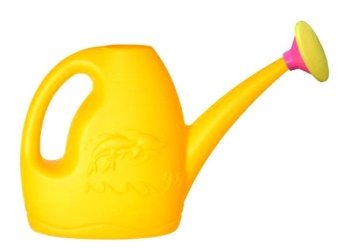 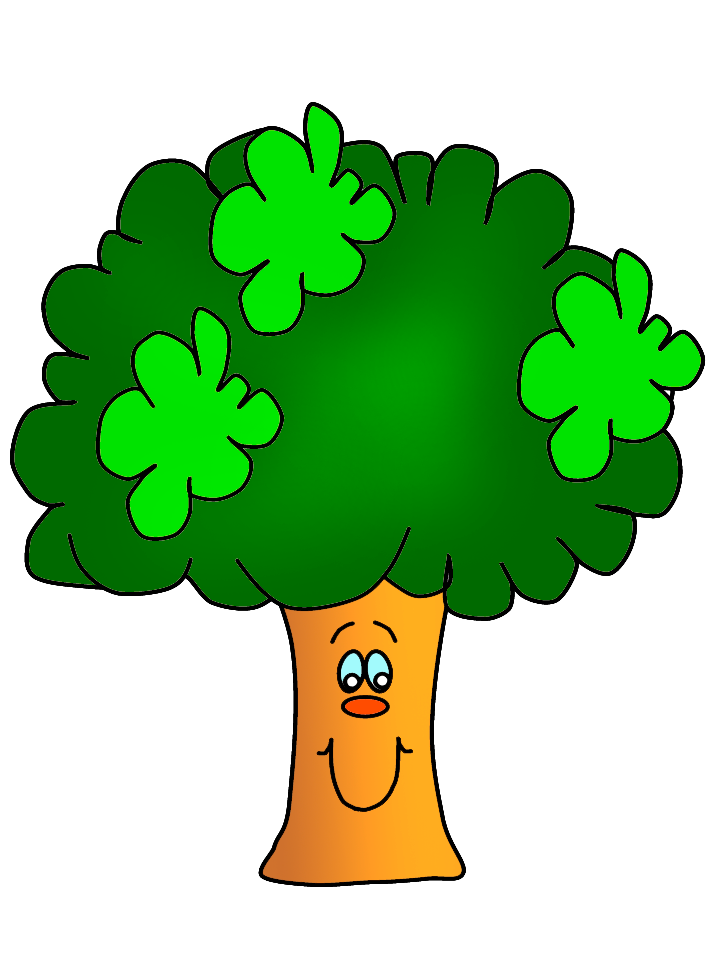 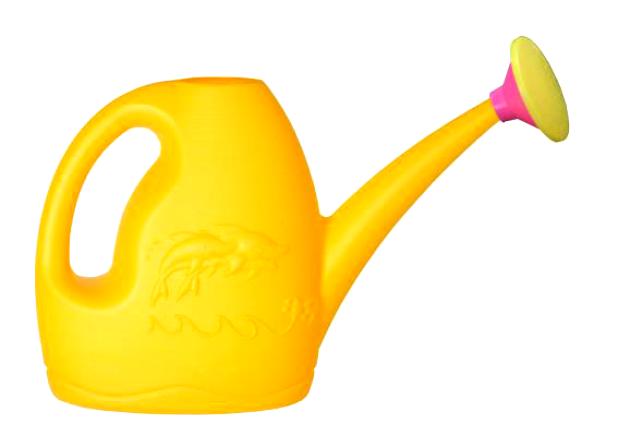 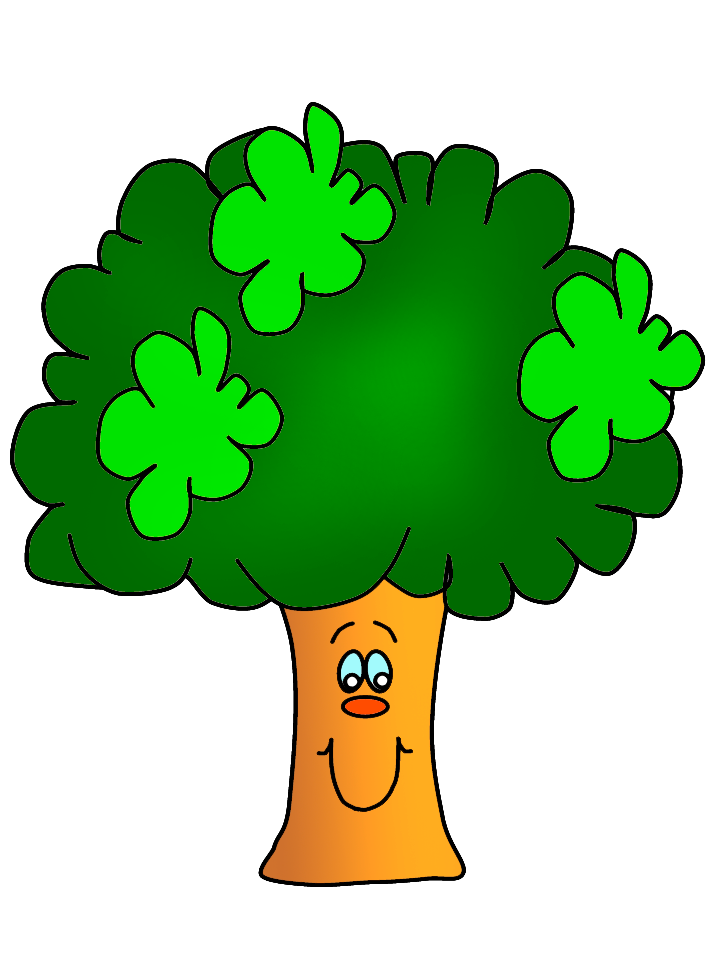 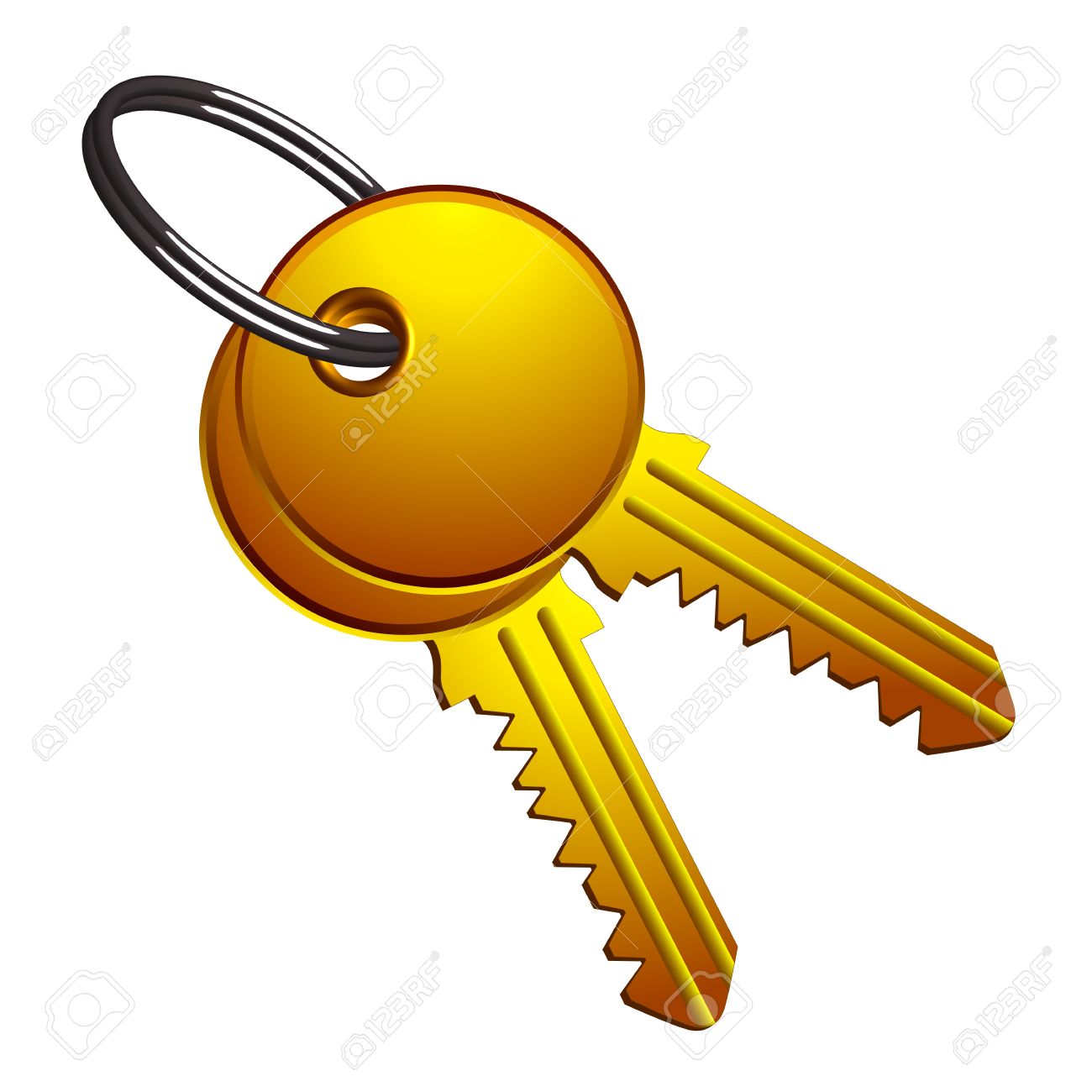 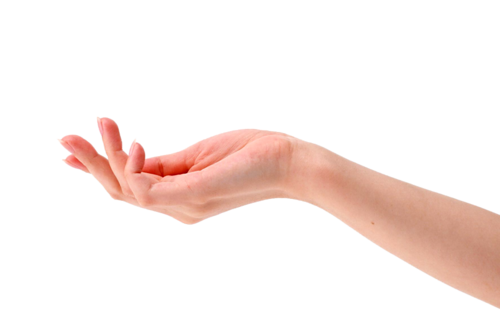 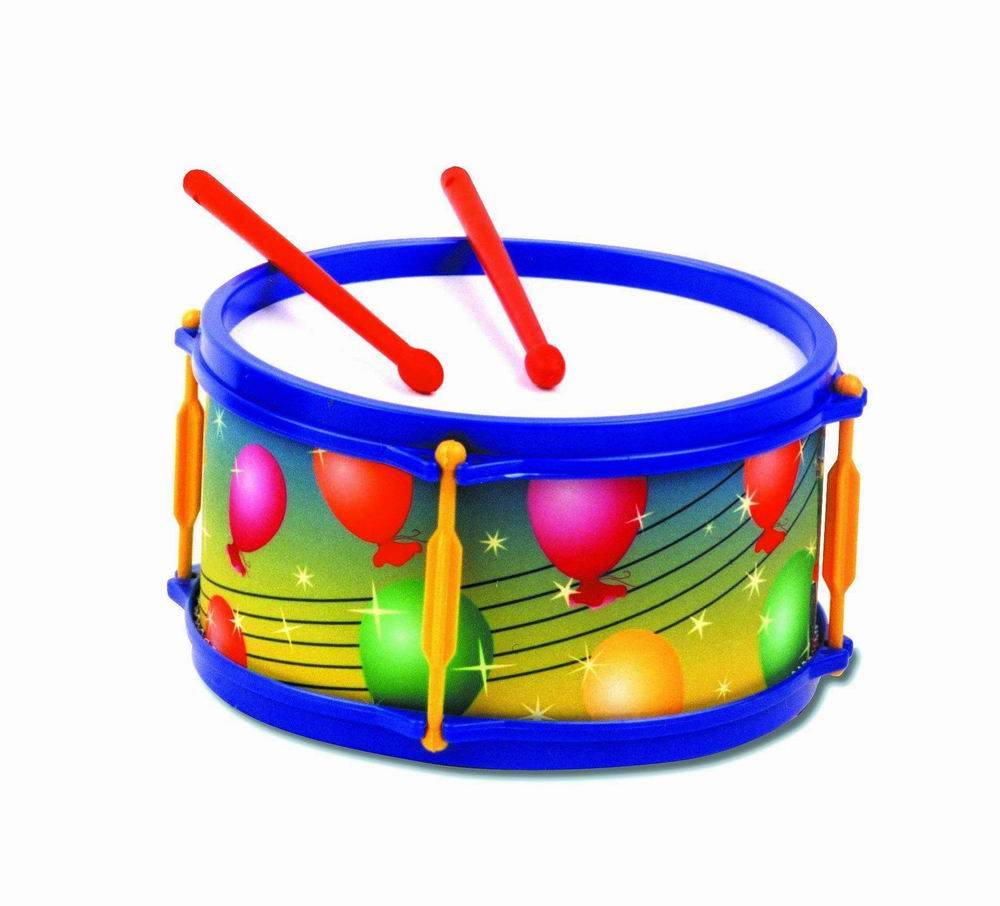 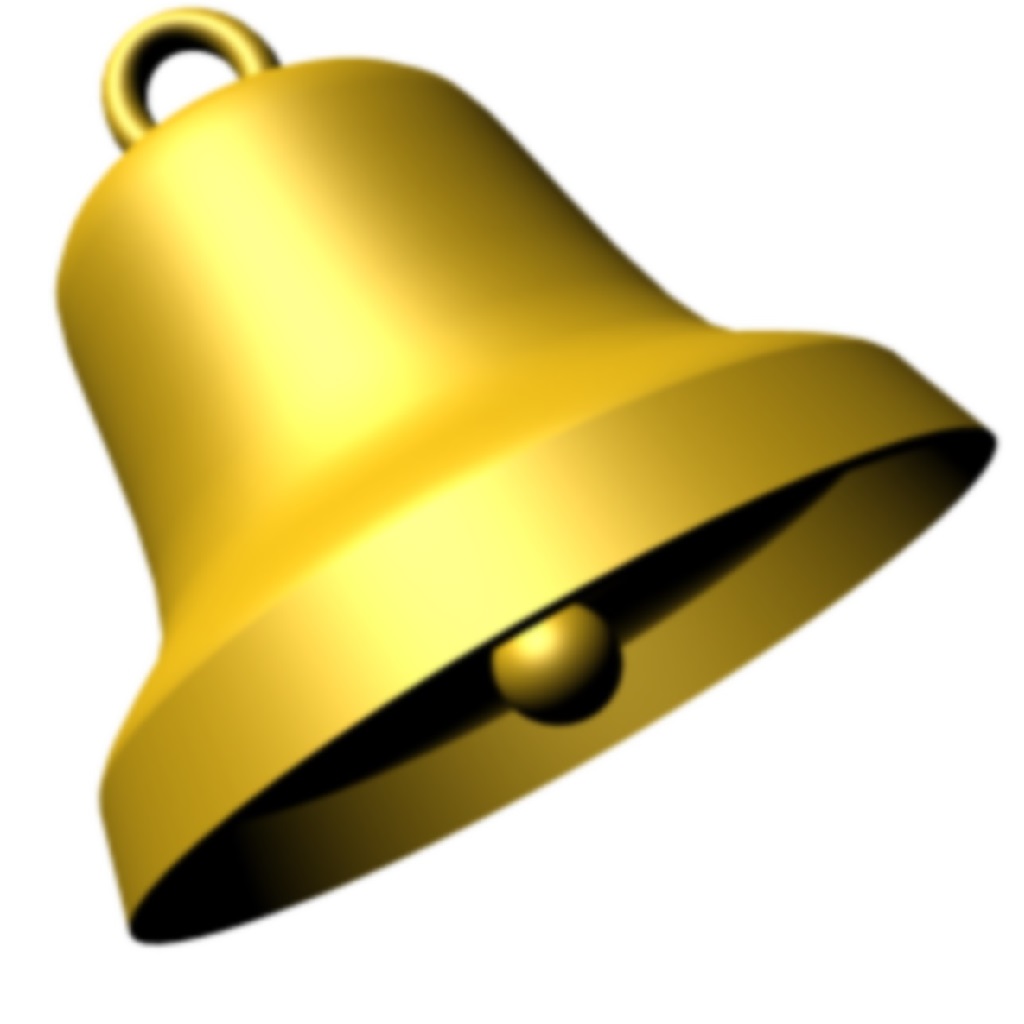 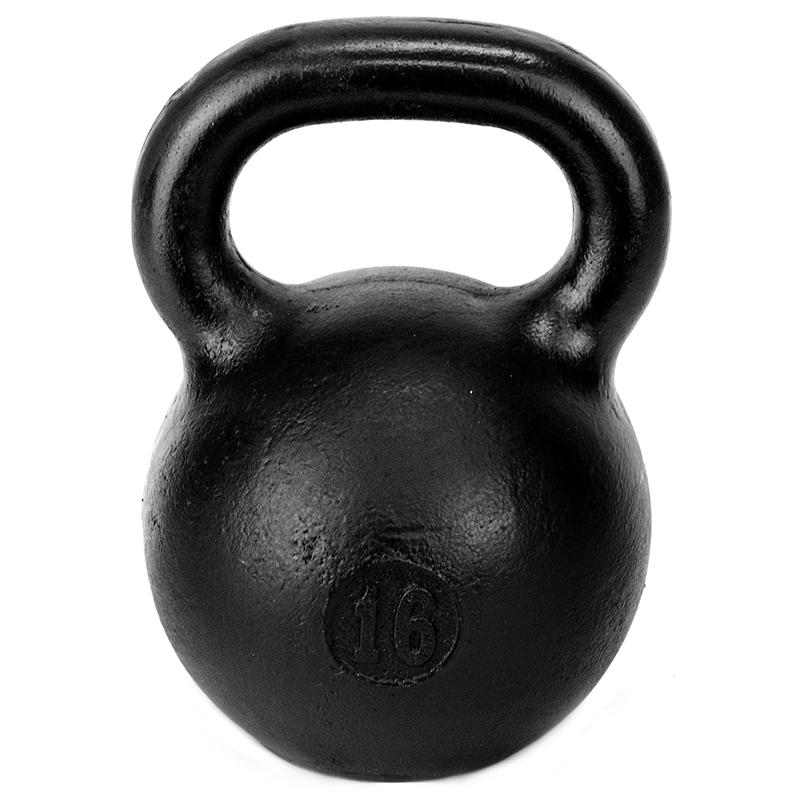 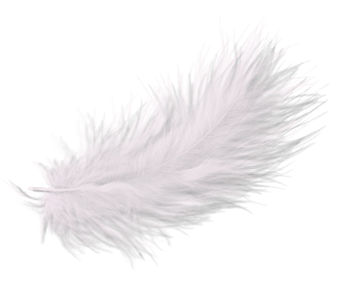 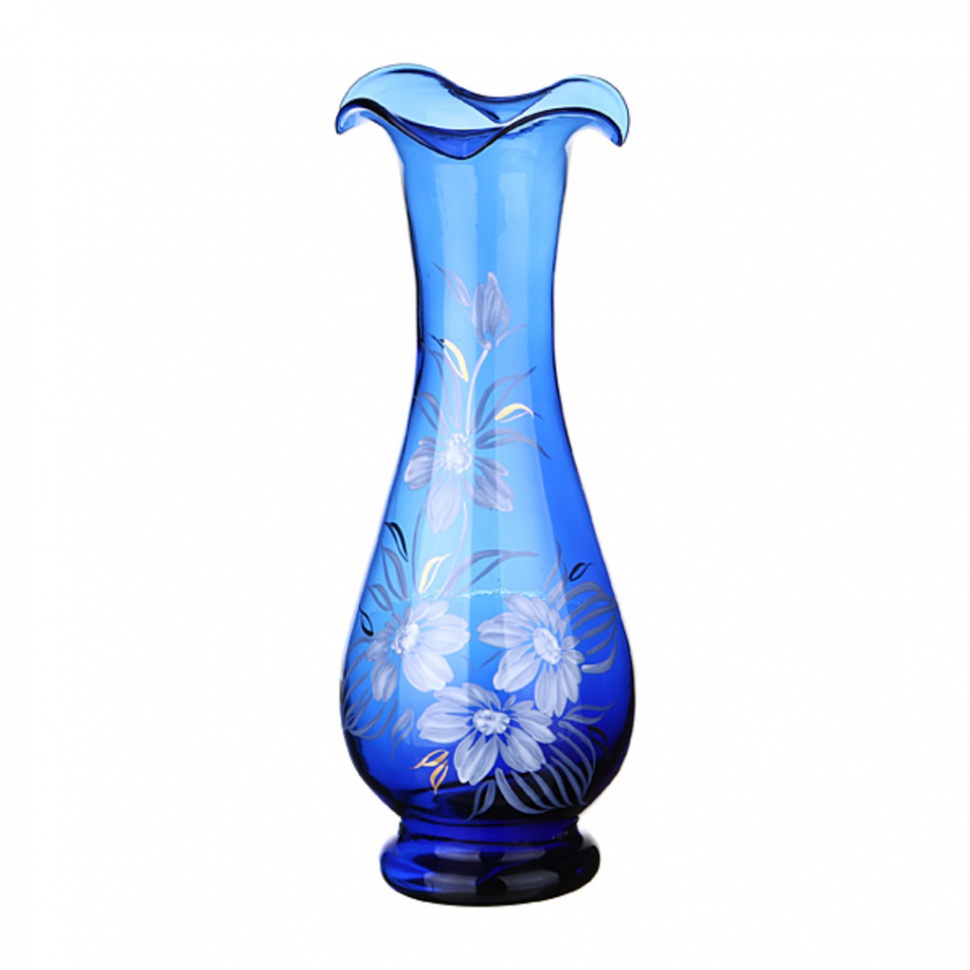 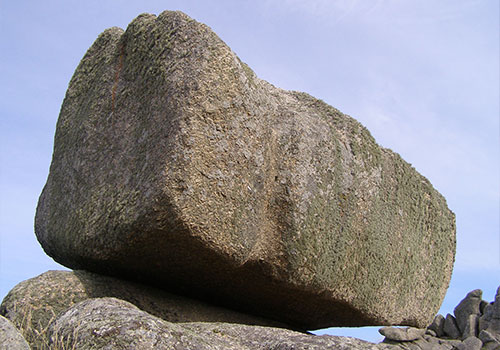 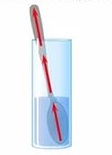 